Short Description Material:symbol or pictogram represents compartmentpictures are taken in the order of the timetable on the boardarrow indicates current lessonObjectives Funding:orientation in the course of the day and the hourritualization of daily processes u. services (for example, daily schedule boss)creating language eventsTarget groups + possible uses:Picture Example: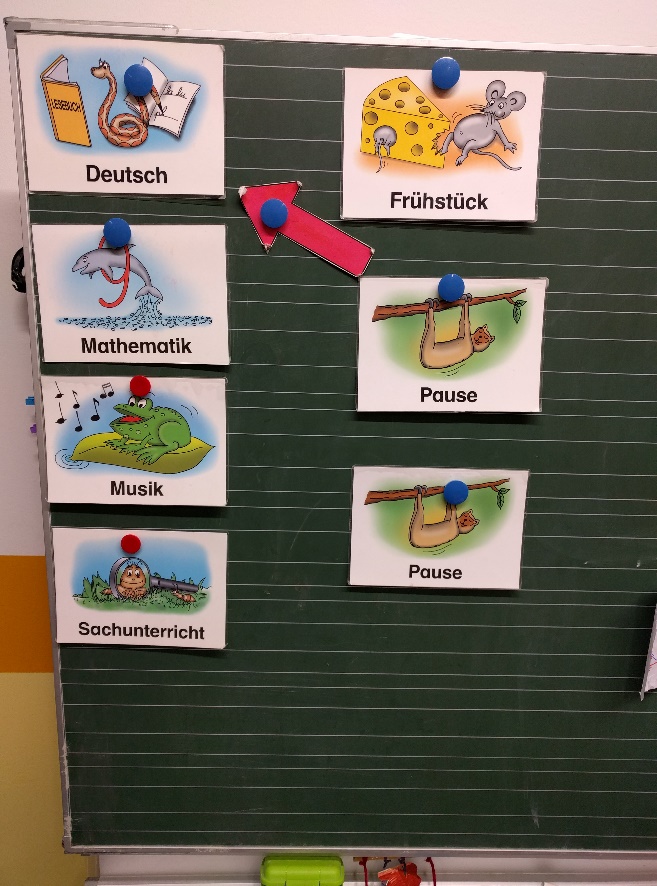 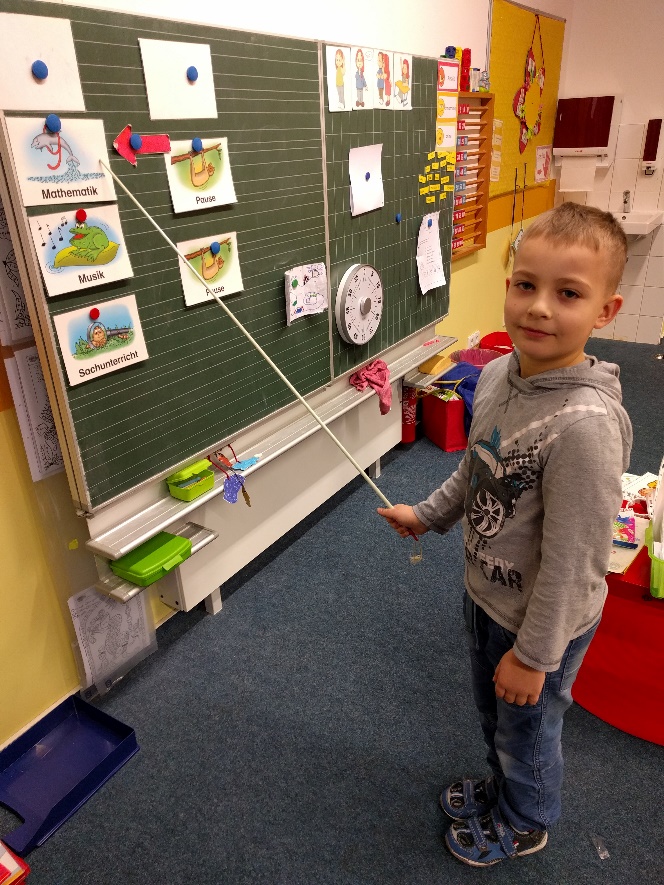 picture 1: Pictogram + word (1st-2nd class)			picture 2: Student (1st class) shows the pictograms, speaks to itSources:idea by M. Graf (taken over by: Verlag an der Ruhr)materialclass 1-2class 3-4Pupils with special needsOwn experiences"Daily- and hours-cards "Installation of the cards in the daily routineIntegration student service (1-2 students bring their own cards)Pictograms can be extended according to competence (eg replaced by words)Symbols can be used in the beginning time in the homework bookextension of the board cards (reduction of image share)symbol of the stop + use of writing (word-phrase-phrase)  promotion of reading competencelearning words or technical terms can be installed in it (repetitive language structures)Special need "language":• ritualized speech ("In the first hour we have ..." etc.)• Specification of language structures u. linguistic exercise elements  e.g. Past participle Past continuous "We read ...")Special need "mental development / autism":• internalization / ritualization of daily routinesstudents enjoy accepting this language and are proud of their own verbal resultsstudents remember language structure and use these more independentlygreat help for autistic and mentally disabled studentscan be adapted to their needs (eg by removable symbols  for example by Velcro  put in box with the label "Done")